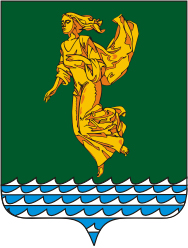 Руководствуясь Федеральным законом от 06.10.2003 года № 131-ФЗ «Об общих принципах организации местного самоуправления в Российской Федерации», Федеральным законом от 31.07.2020 года № 248-ФЗ «О государственном контроле (надзоре) и о муниципальном контроле в Российской Федерации», Дума Ангарского городского округаРЕШИЛА:1. Отменить решение Думы Ангарского городского округа от 29.03.2017 года  № 281-32/01рД «Об утверждении Порядка ведения перечня видов муниципального контроля и органов местного самоуправления Ангарского городского округа, уполномоченных на их осуществление».2. Настоящее решение вступает в силу после его официального опубликования.3. Настоящее решение опубликовать в газете «Ангарские ведомости». Председатель Думы	Ангарского городского округа                                                                      А.А. ГородскойМэр Ангарского городского округа                                                              С.А. ПетровИркутская областьДУМА Ангарского городского округа второго созыва 2020-2025 гг.РЕШЕНИЕ23.03.2022                                                                                                         № 171-30/02рД⌐  	  ¬Об отмене решения Думы Ангарского городского округа от 29.03.2017 года               № 281-32/01рД